Akuntabilitas Kinerja Instansi Pemerintah merupakan wujud nyata instansi pemerintah untuk mempertanggungjawabkan keberhasilan/kegagalan kepada pemberi mandat atas pelaksanaan kegiatan dan program dalam rangka pencapaian tujuan dan sasaran dalam suatu media pelapor [LKjIP]. Sistem pertanggung jawaban dilakukan secara periodik yaitu dilakukan per tahun kegiatan.Penyusunan LKjIP Dinas Kebudayaan dan Pariwisata Kota Batam Tahun 2018 ini didasarkan kepada pengukuran dan evaluasi pelaksanaan atas Rencana Strategis dan Rencana Kinerja Tahun 2018 yang telah ditetapkan sebelumnya serta telah berakhirnya pelaksanaan kegiatan Tahun Anggaran 2018.Dengan demikian , maka akuntabilitas kinerja Dinas Kebudayaan dan Pariwisata Kota Batam Tahun 2018 merupakan perwujudan pertanggungjawaban kinerja dari Penetapan Kinerja Dinas Kebudayaan dan Pariwisata Kota Batam Tahun 2018.PENGUKURAN CAPAIAN KINERJA TAHUN 2018Pengukuran Kinerja adalah suatu proses penilaian kemajuan pekerjaan terhadap tujuan dan sasaran yang telah diterbitkan sebelumnya. Pengukuran kinerja ini dilakukan dengan menghitung pencapaian kinerja dengan cara membandingkan antara rencana kinerja dengan realisasi ditinjau dari aspek masukan (inputs), keluaran (outputs), hasil (outcomes), manfaat (benefits) maupun dampak (Impacts). Hasil pengukuran pencapaian komponen kinerja ini dituangkan kedalam formulir Pengukuran Kinerja (PK).Pada Pengukuran Kinerja dilakukan pula analisis akuntabilitas kinerja yang menggambarkan keterkaitan pencapaian kinerja kegiatan pada masing-masing program dan kebijakan dalam rangka mewujudkan sasaran, tujuan, visi dan misi sebagaimana ditetapkan dalam Rencana Strategis Instansi Pemerintah.Indikator Kinerja output dan outcome inilah yang digunakan sebagai dasar pengukuran capaian kinerja yang dilaksanakan oleh Dinas Kebudayaan dan Pariwisata Kota Batam untuk mencapai tujuan, sasaran dan program dalam Renstra Dinas Kebudayaan dan Pariwisata Kota Batam.Selanjutnya pengukuran capaian kinerja Dinas Kebudayaan dan Pariwisata Kota Batam yang mengacu pada sasaran dan indikator kinerja dalam Renstra 2016-2021 yang dalam hal ini masing- masing indikator kinerja dapat diuraikan sebagai    berikut :Perbandingan Target dan Realisasi Tahun 2018Urusan KebudayaanUntuk Indikator kinerja sasaran Jumlah pagelaran seni dan budaya (event) dengan target 6 event dapat direalisasikan 6 event/pagelaran seni budaya dengan tingkat capaian 100 %. Dengan demikian hasil yang dicapai memenuhi target.Untuk Indikator kinerja sasaran Benda, Situs dan Kawasan cagar Budaya yang dilestarikan dengan target 15 persen dapat direalisasikan 15 persen dengan tingkat capaian 100 %. Dengan demikian hasil yang dicapai memenuhi target.Sedangkan untuk Indikator kinerja sasaran Jumlah karya Budaya yang direvitalisasi dan inventarisasi dengan target 20 karya budaya dapat direalisasikan 20 karya budaya dengan tingkat capaian 100 %. Dengan demikian hasil yang dicapai memenuhi target.Urusan PariwisataUntuk Indikator kinerja sasaran Persentase peningkatan kunjungan wisatawan Mancanegara dengan target 6,33 % dapat terealisasi sebesar  6.33 %  dengan tingkat capaian 100 %. Dengan demikian hasil yang dicapai memenuhi target.Dan untuk indikator kinerja sasaran PAD Sektor Pariwisata dengan target 18,04 % dapat terealisasi sebesar 18,04 % dengan tingkat capaian 100 %. Dengan demikian hasil yang dicapai memenuhi target.Untuk lebih jelasnya dapat kita lihat pada tabel berikut :Tabel. 3Target dan Realisasi kinerjaDinas Kebudayaan dan Pariwisata Tahun 2018Perbandingan Realisasi Kinerja dan Capaian Kinerja Tahun 2018 dengan tahun-tahun sebelumnya.Selama Tahun 2018, telah dilaksanakan berbagai kegiatan yang terkait dengan sasaran yang telah ditetapkan dalam penetapan kinerja Dinas Kebudayaan dan Pariwisata Kota Batam. Secara umum Dinas Kebudayaan dan Pariwisata Kota Batam telah berhasil melaksanakan tugas dan fungsinya yang dapat dilihat dari pencapaian indikator kinerja, yang ditetapkan untuk masing- masing sasaran.Metode pembandingan capaian kinerja sasaran dilakukan dengan membandingkan antara rencana kinerja yang diinginkan dengan realisasi kinerja yang dicapai organisasi. Metode ini bermanfaat untuk memberikan gambaran kepada pihak- pihak eksternal tentang sejauh mana pelaksanaan misi organisasi dalam rangka mewujudkan tujuan dan sasaran kinerja yang telah ditetapkan. Hasil pengukuran, evaluasi, dan realisasi sasaran dapat dijelaskan sebagai berikut :Tabel. 4Perbandingan Realisasi kinerja Tahun 2018 dengan Tahun sebelumnyaDinas Kebudayaan dan Pariwisata Kota BatamEVALUASI DAN ANALISIS CAPAIAN KINERJA TAHUN 2018Pada dasarnya laporan Kinerja Instansi Pemerintah (LKjIP) ini mengkomunikasikan pencapaian kinerja Dinas Kebudayaan dan Pariwisata Kota Batam selama Tahun 2018. Capaian kinerja tahun 2018 tersebut dibandingkan dengan Perjanjian Kinerja sebagai tolok ukur keberhasilan Dinas Kebudayaan dan Pariwisata Kota Batam dimana tugas pokok dan fungsinya dalam menyelenggarakan tugas umum pemerintahan dan pembangunan di bidang Kebudayaan dan Pariwisata. Analisis atas capaian kinerja terhadap rencana kinerja ini akan memungkinkan pengidentifikasian sejumlah celah kinerja bagi perbaikan kinerja di masa mendatang. Analisis penyebab keberhasilan/kegagalan atau peningkatan/penurunan kinerja dan solusi.Dengan sasaran kinerja sebagai alat pengukuran kinerja dapat kita ketahui pencapaian kinerja Dinas Kebudayaan dan Pariwisata sebagai berikut :Meningkatkan event pagelaran seni budaya dan pelestariannya dengan indikator :Jumlah pagelaran seni dan budaya (event)Dengan persentase capaian 100 % melalui program Pelestarian dan Pengembangan Seni Budaya dengan kegiatan berupa Penyelenggaraan Festival Budaya Daerah, serta Pengembangan dan Pembinaan terhadap Pelaku Seni dan Budaya.Benda, Situs dan Kawasan cagar Budaya yang dilestarikanDengan persentase capaian 100 % melalui program Pelestarian dan Pengembangan Seni Budaya dengan.Jumlah karya Budaya yang direvitalisasi dan inventarisasiDengan persentase capaian 100 % melalui program Pelestarian dan Pengembangan Seni Budaya.Meningkatkan jumlah kunjungan dan lama kunjungan wisatawan di Kota BatamJumlah Kunjungan WisatawanTarget dari indikator tersebut untuk tahun 2018 Dinas Kebudayaan dan Pariwisata Kota Batam mampu memenuhinya dengan persentase tingkat capaian realisasi sebesar 100 %.  Hal ini dipengaruhi dengan adanya penambahan fasilitas dan atraksi yang dilaksanakan di objek wisata serta promosi pariwisata baik melalui brosur/leaflet dan melalui pameran- pameran pariwisata dengan program Pengembangan sektor pariwisata. PAD Sektor PariwisataTarget dari indikator tersebut untuk tahun 2018 Dinas Kebudayaan dan Pariwisata Kota Batam mampu memenuhinya dengan persentase tingkat capaian realisasi sebesar 100 %.  Hal ini dipengaruhi dengan adanya penambahan fasilitas dan atraksi yang dilaksanakan di objek wisata serta promosi pariwisata baik melalui brosur/leaflet dan melalui pameran- pameran pariwisata dengan program Pengembangan sektor pariwisata.Analisis efisiensi penggunaan sumber daya (dana, sarana prasarana &SDM)DanaDalam penyelenggaraan program dan kegiatan guna pencapaian target kinerja aspek keuangan mempunyai pengaruh yang tinggi. Operasional kegiatan dapat dilaksanakan apabila didukung pembiayaan yang memadai.Pada Tahun Anggaran 2018 Dinas Kebudayaan dan Pariwisata Kota batam mendapat anggaran untuk belanja langsung sebesar Rp. 7.013.493.082,00 Telah dapat direalisasikan sebesar Rp. 6.064.833.644,00 dengan persentase sebesar  86,47%. Dengan besaran angaran tersebut, upaya pencapaian target kinerja yang mengacu pada indikator kinerja Renstra 2016-2021 secara keseluruhan berhasil dicapai oleh Dinas Kebudayaan dan Pariwisata Kota Batam.Tabel. 5Pencapaian Target Kinerja Program tahun 2018Dinas Kebudayaan dan Pariwisata Kota BatamDari tabel di atas dapat diketahui bahwa besarnya serapan anggaran/pembiayaan untuk setiap program dan kegiatan pada masing- masing indikator kinerja dirasa telah cukup/efisien dalam pencapaian target kinerja. Namun demikian, dalam upaya pencapaian kinerja yang lebih baik, perlu diimbangi dengan pembiayaan yang lebih baik pula.Sarana dan PrasaranaMerupakan aspek yang juga tidak kalah pentingnya dalam pencapaian kinerja. Tersedianya sarana dan prasarana yang memadai adalah salah satu aspek pendukung kelancaran penyelenggaraan program dan kegiatan guna pencapaian kinerja yang baik. Adapun sarana dan prasarana yang digunakan Dinas Kebudayaan dan Pariwisata Kota Batam dalam pelaksanaan program dan kegiatan meliputi :TempatRuang Rapat/ Aula Dinas Kebudayaan dan Pariwisata Kota Batam. Ruang tersebut sebagai sarana penyelenggaraan kegiatan rapat – rapat teknis, pembinaan, penerimaan tamu kedinasan dari dalam maupun luar daerah baik di bidang Kebudayaan maupun Pariwisata. Untuk kegiatan skala besar (yang membutuhkan tempat./ ruangan yang lebih besar) Dinas Kebudayaan dan Pariwisata kota Batam menggunakan aula gedung LAM Kota Batam dan alun- alun Engku Puteri sebagai tempat Penyelenggaraan kegiatan.Inventaris lain-lain ( meja,Kursi, Telepon, Internet, Proyektor, dll)Yang digunakan sebagai sarana dan prasarana pendukung kegiatan rutin maupun acara rapat teknis, pembinaan.Dengan pemanfaatan /penggunaan sarana prasarana tersebut, kelancaran penyelenggaraan program dan kegiatan Dinas Kebudayaan dan Pariwisata Kota Batam dapat tercapai sehingga mendukung pencapaian kinerja.Sumber Daya manusia {SDM}Kuantitas SDM yang tentunya  diimbangi dengan  kualitas, menjadi salah satu aspek  penting   pendukung  tercapainya  pencapaian  target   kinerja. Dengan jumlah personil   sebanyak 49 orang  terdiri dari ASN dan Non ASN Dinas Kebudayaan dan Pariwisata Kota Batam memaksimalkan keterlibatan masing-masing personil tersebut dalam setiap penyelenggaraan kegiatan baik di bidang kebudayaan maupun pariwisata, sesuai dengan tugas, fungsi dan posisi masing-masing.Analisis program/kegiatan yang menunjang keberhasilan/kegagalan pencapaian pernyataan kinerjaRealisasi capaian kinerja pada tahun 2018 pada Dinas kebudayaan dan Pariwisata Kota batam melalui program dan kegiatan yang menunjang pencapaian penetapan/perjanjian kinerja di awal tahun. Program dan kegiatan tersebut dapat dijabarkan sebagai berikut :Program Pelestarian dan Pengembangan Seni BudayaPada Program ini dilaksanakan dua kegiatan pendukung  antara lain:Kegiatan Penyelenggaraan Festival Budaya DaerahKegiatan ini dimaksudkan untuk memperkokoh ketahanan budaya dengan berbagai keragaman seni dan budaya yang ada di Kota Batam sekaligus pelestarian seni budaya, kreatifitas dan produktifitas seniman juga sebagai ajang promosi, pengembangan seni dan budaya.Acara yang diberi tajuk “ Kenduri Seni Melayu” diselenggarakan pada:Tanggal	: 01 s/d 03 November 2018Tempat	: Alun- alun Engku Puteri Batam Center.Kegiatan Pengembangan dan Pembinaan pelaku Seni dan BudayaDalam rangka meningkatkan Pengembangan kreatifitas dan prestasi seniman di Kota Batam dilaksanakan kegiatan kompetisi baik ditingkat Kota Batam maupun pengiriman ke Tingkat Provinsi untuk mengikuti event.Adapun kegiatan tersebut adalah :Parade Tari Tingkat Kota Batam diselenggarakan padaTanggal	: 09 April 2018Tempat 	: Nagoya City Walk- BatamPengiriman Peserta pada Parade Tari Tingkat Provinsi Kepulauan Riau pada :Tanggal	: 07 Juli 2018Tempat	: NatunaProgram Pengembangan Sektor PariwisataProgram ini dilaksanakan dengan berbagai kegiatan baik berupa pengembangan destinasi tempat wisata, fasilitasi atraksi objek wisata, promosi pariwisata antara lain :Pengembangan Daerah Tujuan WisataKegiatan ini dilaksanakan sebagai penunjang pemeliharaan destinasi wisata berupa penambahan sarana dan prasarana dan pembayaran rutin bulanan tempat destinasi wisata.Pengembangan Daerah Tujuan Wisata (DAK)Kegiatan ini dilaksanakan sebagai penunjang pemeliharaan destinasi wisata berupa penambahan sarana dan prasarana.Fasilitasi Objek dan Daya tarik WisataUntuk meningkatkan jumlah kunjungan wisatawan, dilaksanakan berbagai atraksi – atraksi kesenian dan budaya ditempat objek wisata sebagai daya tarik bagi pengunjung.Pelaksanaan Promosi di dalam dan Luar NegeriKegiatan ini dilaksanakan untuk mempromosikan pariwisata Kota Batam seperti pameran-pameran pariwisata, maupun promosi pariwisata lainnya melalui brosur /leaflet maupun website.Pengembangan Aktualisasi minat dan Bakat Marching Band Kota BatamDalam rangka meningkatkan dan mengembangkan kreatifitas generasi muda yang ada di Kota Batam dan mendukung event- event pemerintah dan event lainnya dilakukan pembinaan pada Dinas Kebudayaan dan Pariwisata Kota Batam dalam wadah yang diberi nama “ Corps Bahana Barelang Kota Batam”.Peningkatan Penyelenggaraan Event KepariwisataanSebagai upaya meningkatkan kunjungan dan lama tinggal kunjungan wisatawan dilaksanakan event-event yang dapat menarik minat dan daya tarik tersendiri bagi wisatawan. Seperti  Event Kenduri Akhir Tahun, yang diselenggarakan  pada tanggal 31 Desember 2018 bertempat di alun-alun engku puteri Batam Center.REALISASI ANGGARANUntuk mencapai indikator keberhasilan selain faktor pendukung maka aspek keuangan sangat berpengaruh untuk mencapai indikator keberhasilan dimaskud. Operasional kegiatan dapat dilaksanakan apabila di dukung pembiayaan yang memadai. Sumber pembiayaan kegiatan dimaksud berasal dari Anggaran Pendapatan dan Belanja Daerah.Belanja langsung merupakan belanja yang dianggarkan terkait secara langsung dengan pelaksanaan program dan kegiatan, yang mana anggaran tersebut merupakan salah satu unsur yang sangat penting dalam mencapai sasaran pembangunan. Pada tahun anggaran 2018 Dinas Kebudayaan dan Pariwisata Kota Batam mendapat anggaran untuk belanja langsung sebesar Rp. 7.013.493.082,00 telah dapat direalisasikan sebesar Rp. 6.064.833.644,00. Dengan persentase sebesar 86,47%. Adapun rincian penyerapan anggaran untuk setiap program dan kegiatan dijabarkan sebagai berikut :Program Peningkatan Pelayanan Administrasi PerkantoranKegiatan :Peningkatan Pelayanan Administrasi Perkantoran Kegiatan ini dilaksanakan agar tersedianya administrasi perkantoran yang menunjang tugas dan fungsi perangkat daerah seperti : Penyediaan jasa tenaga kontrak/tidak tetap, jasa komunikasi sumber daya air dan listrik, penyediaan alat tulis kantor, penyediaan barang cetakan dan penggandaan, penyediaan peralatan kebersihan, perjalanan dinas, dan pajak kendaraan dinas. Anggaran yang disediakan untuk kegiatan Peningkatan Pelayanan Administrasi Perkantoran sebesar Rp. 1.375.055.870,00 dengan realisasi sebesar Rp. 1.211.490.564,00 atau 88,10% dengan hasil terpenuhinya kebutuhan administrasi perkantoran selama 1 (satu) tahun.Program Peningkatan Sarana dan Prasarana AparaturKegiatan :Peningkatan Sarana dan Prasarana AparaturKegiatan ini berupa perawatan dan pemeliharaan kendaraan dinas/operasional,  pemeliharaan gedung kantor, pemeliharaan peralatan kantor, dan lain – lain. Anggaran yang disediakan untuk kegiatan ini sebesar Rp. 407.104.752,00 dengan realisasi sebesar Rp.397.923.888,00 atau 97,74% dengan hasil terpenuhinya kebutuhan sarana dan prasarana kantor.Program Pelestarian dan Pengembangan Seni BudayaKegiatan :Penyelenggaraan Festival Budaya DaerahDalam rangka memfasilitasi pelestarian dan pengembangan kesenian dan kebudayaan daerah, juga sebagai wahana kreatifitas seniman di Kota Batam diadakan Acara yang diberi nama “ Kenduri Seni Melayu” yang dilaksanakan pada tanggal 01 sampai dengan 30 November 2018 bertempat di alun – alun Engku Puteri Batam Center. Dengan alokasi dana yang disediakan sebesar Rp.377.300.000,00 terealisasi sebesar Rp. 376.167.500,00 atau 99,70% .Pengembangan dan Pembinaan Terhadap Pelaku Seni dan BudayaKegiatan ini bertujuan melakukan pembinaan dan pengembangan terhadap pelaku seni dan budaya Kota Batam. Dengan melaksanakan beberapa pelatihan- pelatihan  dan event perlombaan terhadap sanggar- sanggar di Kota Batam  sekaligus pengiriman peserta untuk mengikuti event ditingkat selanjutnya. Anggaran yang tersedia  untuk kegiatan ini sebesar Rp. 273.775.000,00 dengan realisasi sebesar Rp. 245.885.000,00 atau 89,81%.Program Pengembangan Sektor PariwisataKegiatan :Pengembangan Daerah Tujuan WisataKegiatan ini berisikan pemeliharaan rutin bulanan untuk destinasi pariwisata. Dengan dana yang tersedia sebesar Rp. 291.282.260,00 dan terealisasi sebesar Rp. 270.840.192,00 atau 92,98%Pengembangan Daerah Tujuan Wisata (DAK)Pembangunan fasilitas Pariwisata di destinasi wisata diharapkan dapat menciptakan kenyamanan, kemudahan, keamanan, dan keselamatan wisatawan dalam dalam melakukan kunjungan wisata. Kegiatan ini mendapatkan Dana Alokasi Khusus dari Kementerian Pariwisata sebesar Rp. 2.429.000.000,00 dengan realisasi sebesar Rp. 2.035.262.000,00 atau 83,79%Fasilitasi objek dan daya tarik PariwisataKegiatan ini sebagai fasilitasi dengan berbagai atraksi-atraksi si objek – objek wisata yang ada di Kota Batam. Kegiatan Fasilitasi objek dan Daya tarik Pariwisata ini mendapatkan anggaran sebesar Rp. 30.000.000,00 dengan realisasi sebesar Rp. 30.000.000,00 atau 100%Pelaksanaan Promosi di dalam dan luar negeriUntuk mempromosikan Kota Batam sebagai Kota Wisata, berbagai upaya dilakukan antara lain dengan berpartisipasi dalam setiap pameran- pameran pariwisata maupun bentuk promosi lainnya seperti pembuatan brosur/ leaflet, juga melalui media seperti medsos, website. Anggaran yang tersedia untuk tahun ini sebesar Rp. 41.500.000,00 terealisasi sebesar Rp. 41.275.000,00 atau 99,46%.Pengembangan Aktualisasi Minat dan Bakat Marching Band Kota BatamUntuk tahun ini kegiatan Pengembangan Aktualisasi Minat dan Bakat Marching Band Kota Batam mendapatkan dana sebesar Rp. 653.555.000,00 dan realisasi sebesar Rp. 652.370.000,00 atau 99,82%.Peningkatan Penyelenggaraan Event Kepariwisataan Kota batamSebagai upaya meningkatkan lama tingggal kunjungan wisatawan di Kota Batam, dilaksanakan berbagai event sebagai pendukung menarik minat dan daya tarik wisatawan melakukan kunjungan. Untuk tahun ini dana yang disediakan untuk kegiatan ini sebesar Rp1.134.919.500,00 terealisasi sebesar Rp. 803.619.500,00 atau 70,81%, dikarenakan terjadinya defisit anggaran menyebabkan penundaan pembayaran pada pihak ketiga pada kegiatan ini.Tabel. 6Realisasi Anggaran Tahun 2018Dinas Kebudayaan dan Pariwisata Kota Batam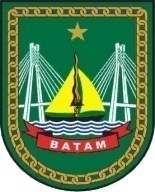 Bab IIIAkuntabilitas Kinerja 2018NoSasaran StrategisIndikator KinerjaProgramTahun 2018Tahun 2018Tahun 2018NoSasaran StrategisIndikator KinerjaProgramTargetRealisasiCapaian12345671Meningkatnya Pelestarian dan Pengembangan Seni dan BudayaJumlah pagelaran seni dan budaya (event)Pelestarian dan Pengembangan Seni Budaya6 event6 event100%1Meningkatnya Pelestarian dan Pengembangan Seni dan BudayaBenda, Situs dan Kawasan cagar Budaya yang dilestarikanPelestarian dan Pengembangan Seni Budaya15 persen15 persen100%1Meningkatnya Pelestarian dan Pengembangan Seni dan BudayaJumlah karya Budaya yang direvitalisasi dan inventarisasiPelestarian dan Pengembangan Seni Budaya20 karya budaya20 karya budaya100%2Meningkatnya jumlah kunjungan wisatawan mancanegara dan kontribusi PAD Sektor PariwisataPersentase peningkatan kunjungan wisatawan MancanegaraPengembangan Sektor Pariwisata6,33 %6,33 %100%2Meningkatnya jumlah kunjungan wisatawan mancanegara dan kontribusi PAD Sektor PariwisataPAD Sektor PariwisataPengembangan Sektor Pariwisata18,04 %18,04 %100%NoSasaran StrategisIndikator KinerjaTahun 2017Tahun 2017Tahun 2018Tahun 2018NoSasaran StrategisIndikator KinerjaRealisasiCapaian  %RealisasiCapaian%12345671Meningkatnya Pelestarian dan Pengembangan Seni dan BudayaJumlah pagelaran seni dan budaya (event)6 event1006 event1001Meningkatnya Pelestarian dan Pengembangan Seni dan BudayaBenda, Situs dan Kawasan cagar Budaya yang dilestarikan15 persen10015 persen1001Meningkatnya Pelestarian dan Pengembangan Seni dan BudayaJumlah karya Budaya yang direvitalisasi dan inventarisasi20 karya budaya10020 karya budaya1002Meningkatnya jumlah kunjungan wisatawan mancanegara dan kontribusi PAD Sektor PariwisataPersentase peningkatan kunjungan wisatawan Mancanegara6,32 % 1006,33 %1002Meningkatnya jumlah kunjungan wisatawan mancanegara dan kontribusi PAD Sektor PariwisataPAD Sektor Pariwisata18,60 %10018,04 %100NoSasaran StrategisIndikator KinerjaProgramTargetRealisasiAnggaranRealisasi anggaranPersentase penyerapan anggaran1234567891Meningkatnya Pelestarian dan Pengembangan Seni dan BudayaJumlah pagelaran seni dan budaya (event)Pelestarian dan Pengembangan seni dan Budaya6 event6 event651.075.000622.052.50095,54Benda, Situs dan Kawasan cagar Budaya yang dilestarikan15 persen15 persenJumlah karya Budaya yang direvitalisasi dan inventarisasi20 karya budaya20 karya budaya2Meningkatnya jumlah kunjungan wisatawan mancanegara dan kontribusi PAD Sektor PariwisataPersentase peningkatan kunjungan wisatawan MancanegaraPengembangan sektor pariwisata6,33 %6,33 %4.580.257.4603,833,366,69285,002Meningkatnya jumlah kunjungan wisatawan mancanegara dan kontribusi PAD Sektor PariwisataPAD Sektor Pariwisata18,04 %18,04 %215.708.912.400215.708.912.400100%No.Kegiatan dalam DPAPagu Anggaran (Rp)Realisasi(Rp)%1.Peningkatan pelayanan administrasi perkantoran1.375.055.870,001.211.490.564,0088,102.Peningkatan sarana dan prasarana aparatur407.104.752,00397.923.888,0097,743.Penyelenggaraan Fesitval Budaya Daerah377.300.000,00376.167.500,0099,704.Pengembangan dan Pembinaan Terhadap Pelaku Seni dan Budaya273.775.000,00245.885.000,0089,815.Pengembangan daerah Tujuan Wisata291.282.960,00270.840.192,0092,986.Pengembangan daerah Tujuan Wisata (DAK)2.429.000.000,002.035.262.000,0083,797.Fasilitasi objek dan Objek Daya tarik Pariwisata30.000.000,0030.000.000,00100,008.Pelaksanaan promosi di dalam dan luar negeri41.500.000,0041.275.000,0099,469.Pengembangan Aktualisasi Minat dan Bakat Marching Band Kota Batam653.555.000,00652.370.000,0099,8210.Peningkatan Penyelenggaraan event Kepariwisataan1.134.919.500,00803.619.500,0070,81JUMLAHJUMLAH7.013.493.082,006.064.833.644,0086,47